Заключение №153на проект решения Думы Сосновского сельского поселения Усольского муниципального района Иркутского области «О внесении изменений в решение Думы от 29.12.2022г. №12 «О бюджете Сосновского сельского поселения Усольского муниципального района Иркутской области на 2023 год и плановый период 2024-2025 годов»     29.11.2023                                                                     рп. БелореченскийЗаключение на проект решения Думы Сосновского сельского поселения Усольского муниципального района Иркутской области                        «О внесении изменений в решение Думы от 29.12.2022г. №12 «О бюджете Сосновского сельского поселения Усольского муниципального района Иркутской области на 2023 год и плановый период 2024-2025 годов» подготовлено на основании Бюджетного кодекса Российской Федерации, Федерального закона от 07.02.2011г. №6-ФЗ «Об общих принципах организации и деятельности контрольно-счетных органов субъектов Российской Федерации, федеральных территорий и муниципальных образований», Положения «О бюджетном процессе в Сосновском муниципальном образовании», Положения о Контрольно-счетной палате Усольского муниципального района Иркутской области, утвержденного решением Думы Усольского муниципального района Иркутской области от 23.11.2021г. №213 (далее по тексту Контрольно-счетная палата, КСП), на основании распоряжения председателя КСП от 17.11.2023г. №100 и иных нормативных правовых актов Российской Федерации и Иркутской области.Проект решения предоставлен администрацией в Контрольно-счетную палату для проведения экспертизы 17 ноября 2023 года. Одновременно с проектом решения предоставлена пояснительная записка с обоснованием предлагаемых изменений.Сравнительная характеристика общих показателей бюджета на 2023 год и плановый период 2024 и 2025 годы, утвержденных решением Думы от 29.12.2022г. №12, в редакции от 28.09.2023г. №39 и предлагаемых проектом решения Думы изменений, приведены в таблице №1.Общие характеристики вносимых изменений в бюджет муниципального образованияТаблица №1 (тыс. рублей)Данным проектом предлагается внести изменения в доходную и расходную части бюджета муниципального образования:- по доходам проектом решения Думы предлагается утвердить бюджет в сумме 24 908,18 тыс. руб., с увеличением на 16,80 тыс. руб. или 0,07% к предыдущему решению Думы, к первоначальному бюджету с увеличением на 5 035,51 тыс. руб. или 25,34%; - по расходам утвердить бюджет в сумме 27 349,57 тыс. руб., с увеличением на 16,80 тыс. руб. или 0,06% к предыдущему решению Думы, к первоначальному бюджету с увеличением на 7 476,90 тыс. руб. или на 37,62%.Проектом решения Думы предусмотрено внесение изменений в плановый период 2024-2025 годов, в связи с привидением кодов бюджетной классификации (КБК) в соответствии с распоряжением от 16.11.2023г. №251-р «Об утверждении Порядка применения бюджетной классификации Российской Федерации в части, относящейся к бюджету Сосновского сельского поселения Усольского муниципального района Иркутской области» (далее ˗ распоряжение №251-р). В суммовом выражении доходная и расходная части проекта бюджета, источники финансирования дефицита остаются без изменений к решению Думы от 29.06.2023г. №35.Доходы бюджета Сосновского муниципального образованияОбщий объем доходов бюджета муниципального образования на 2023 год составил в сумме 24 908,18 тыс. рублей.Проектом решения Думы предлагается увеличить доходную часть бюджета на 16,80 тыс. рублей к принятому бюджету от 29.12.2022г. №12 (в редакции от 28.09.2023г. №39) в том числе:по группе «Налоговые и неналоговые доходы»: - по подгруппе «Налог на товары (работы, услуги), реализуемые на территории Российской Федерации» предлагается проектом решения Думы утвердить доходы в сумме 1 509,90 тыс. руб., с увеличением на 16,80 тыс. руб. (изменения по акцизам).Других изменений доходной части бюджета муниципального образования не предусмотрено.Проектом решения Думы плановые бюджетные назначения по расходам бюджета на 2024 год 2025 годы остаются без изменений.Увеличение расходной части бюджета 2023 года предусмотрено на 16,80 тыс. рублей или 0,06%. Изменение бюджетных ассигнований по разделам и подразделам классификации расходов бюджета муниципального образования на 2023 год приведены в таблице № 2.Изменение показателей расходов бюджета муниципального образованияТаблица 2 (тыс. рублей)Изменения касаются разделов и подразделов, целевых статей по видам классификации расходов бюджета муниципального образования на 2023 год.В разделе (0100) «Общегосударственные вопросы» предлагается утвердить бюджетные ассигнования в сумме 10 449,56 тыс. рублей, с увеличением на 298,16 тыс. рублей: по подразделу (0102) «Функционирование высшего должностного лица субъекта Российской Федерации и муниципального образования» предлагается утвердить бюджетные ассигнования в сумме 1 762,39 тыс. рублей, с увеличением на 166,25 тыс. руб. по муниципальной программе «Устойчивое развитие экономической базы Сосновского сельского поселения Усольского муниципального района Иркутской области» по подпрограмме «Обеспечение деятельности органов местного самоуправления Сосновского МО» (доведение лимитов до норматива формирования фонда оплаты труда); по подразделу (0104) «Функционирование Правительства Российской Федерации, высших исполнительных органов государственной власти субъектов Российской Федерации, местных администраций» предлагается утвердить бюджетные ассигнования в сумме 8 636,47 тыс. рублей, с увеличением на 131,91 тыс. руб. по подпрограмме «Обеспечение деятельности органов местного самоуправления Сосновского МО» (доведение лимитов до норматива формирования фонда оплаты труда).По разделу (0400) «Национальная экономика» предлагается утвердить бюджетные ассигнования в сумме 3 550,06 тыс. рублей, с уменьшением на 21,34 тыс. рублей:По подразделу (0409) «Дорожное хозяйство (дорожные фонды)» предлагается утвердить бюджетные ассигнования в сумме 2 891,09 тыс. рублей, с увеличением на 16,80 тыс. рублей по муниципальной программе «Развитие муниципального хозяйства на территории Сосновского сельского поселения Усольского муниципального района Иркутской области» по подпрограмме «Содержание и ремонт дорог» (изменения по акцизам); По подразделу (0412) «Другие вопросы в области национальной экономики» предлагается утвердить бюджетные ассигнования в сумме 658,97 тыс. рублей, с уменьшением на 38,14 тыс. рублей по муниципальной программе «Устойчивое развитие экономической базы Сосновского сельского поселения Усольского муниципального района Иркутской области» по подпрограмме «Повышение эффективности бюджетных расходов» (перераспределение лимитов на другие разделы, подразделы бюджета).По разделу (0500) «Жилищно-коммунальное хозяйство» проектом решения Думы предлагается утвердить бюджетные ассигнования в сумме          3 901,69 тыс. рублей, с уменьшением на 280,29 тыс. рублей:По подразделу (0501) «Жилищное хозяйство» предлагается утвердить бюджетные ассигнования в сумме 3,34 тыс. рублей, с уменьшением на                   10,00 тыс. рублей по муниципальной программе «Развитие муниципального хозяйства на территории Сосновского сельского поселения Усольского муниципального района Иркутской области»  по подпрограмме «Ремонт, модернизация и содержание объектов жилищно-коммунального хозяйства»  (перераспределение лимитов на другие разделы, подразделы бюджета).По подразделу (0502) «Коммунальное хозяйство» предлагается утвердить бюджетные ассигнования в сумме 1 663,09 тыс. рублей, с уменьшением на 23,13 тыс. рублей по муниципальной программе «Развитие муниципального хозяйства на территории Сосновского сельского поселения Усольского муниципального района Иркутской области»  по подпрограмме «Ремонт, модернизация и содержание объектов жилищно-коммунального хозяйства»  (перераспределение лимитов на другие разделы, подразделы бюджета).По подразделу (0503) «Благоустройство» предлагается утвердить бюджетные ассигнования в сумме 2 235,26 тыс. рублей, с уменьшением на 247,16 тыс. рублей по муниципальной программе «Развитие муниципального хозяйства на территории Сосновского сельского поселения Усольского муниципального района Иркутской области» по подпрограмме «Благоустройство территории сельского поселения» (перераспределение лимитов на другие разделы, подразделы бюджета).По разделу (0700) «Образование» предлагается утвердить бюджетные ассигнования в сумме 95,41 тыс. рублей, с уменьшением на 34,09 тыс. рублей:По подразделу (0705) «Профессиональная подготовка, переподготовка и повышение квалификации» предлагается утвердить бюджетные ассигнования в сумме 16,28 тыс. рублей, с уменьшением на 28,72 тыс. рублей: по муниципальной программе «Безопасность на территории Сосновского сельского поселения Усольского муниципального района Иркутской области» по подпрограмме «Национальная безопасность и правоохранительная деятельность» в сумме 6,28 тыс. рублей, с уменьшением на 23,12 тыс. рублей (перераспределение лимитов на другие разделы, подразделы бюджета);по муниципальной программе «Социальная политика Сосновского сельского поселения Усольского муниципального района Иркутской области» по подпрограмме «Повышение эффективности бюджетных расходов» в сумме 10,00 тыс. рублей, с уменьшением на 5,60 тыс. рублей (перераспределение лимитов на другие разделы, подразделы бюджета).По подразделу (0707) «Молодежная политика» предлагается утвердить бюджетные ассигнования в сумме 79,13 тыс. рублей, с уменьшением на 5,37 тыс. рублей по муниципальной программе «Социальная политика Сосновского сельского поселения Усольского муниципального района Иркутской области» по подпрограмме «Молодое поколение» (перераспределение лимитов на другие разделы, подразделы бюджета).По разделу (0800) «Культура, кинематография» предлагается утвердить бюджетные ассигнования в сумме 6 522,21 тыс. рублей, с увеличением на 74,35 тыс. рублей по подразделу (0801) «Культура» по муниципальной программе «Социальная политика Сосновского сельского поселения Усольского муниципального района Иркутской области» по подпрограмме «Культура Сосновского муниципального образования» (доведение лимитов до норматива формирования фонда оплаты труда). По разделу (1000) «Социальная политика» предлагается утвердить бюджетные ассигнования в сумме 412,56 тыс. рублей, с уменьшением на              6,40 тыс. рублей по подразделу (1006) «Другие вопросы в области социальной политики» по муниципальной программе «Социальная политика Сосновского сельского поселения Усольского муниципального района Иркутской области» по подпрограмме «Поддержка ветеранов ветеранского движения и незащищенных слоев населения» (перераспределение лимитов на другие разделы, подразделы бюджета).По разделу (1100) «Физическая культура и спорт» предлагается утвердить бюджетные ассигнования в сумме 467,72 тыс. рублей, с уменьшением на 13,59 тыс. рублей по подразделу (1105) «Другие вопросы в области физической культуры и спорта» по муниципальной программе «Социальная политика Сосновского сельского поселения Усольского муниципального района Иркутской области» по подпрограмме «Развитие физической культуры и спорта на территории Сосновского МО» (перераспределение лимитов на другие разделы, подразделы бюджета).Остальные разделы, подразделы расходов остаются без изменений. Объем программных расходов на 2023 год составляет 26 914,67 тыс. рублей.Анализ изменений бюджетных ассигнований по муниципальным программам на 2023 год Таблица 3 (тыс. рублей)Наибольший удельный вес в общем объеме средств программных расходов приходиться на муниципальные программы:«Устойчивое развитие экономической базы Сосновского сельского поселения Усольского муниципального района Иркутской области» на 2021-2025 годы, удельный вес расходов составляет 46,54%;«Социальная политика Сосновского сельского поселения Усольского муниципального района Иркутской области» на период 2021-2025 годы, удельный вес расходов составляет 27,85%.Проектом решения Думы о внесении изменений в бюджет на 2023 год предусмотрено изменение бюджетных ассигнований по следующим муниципальным программам:«Устойчивое развитие экономической базы Сосновского сельского поселения Усольского муниципального района Иркутской области» с увеличением на 260,02 тыс. рублей или 2,12% к принятому бюджету;«Безопасность на территории Сосновского сельского поселения Усольского муниципального района Иркутской области» с уменьшением на 23,12 тыс. рублей или на 16,95%; «Развитие муниципального хозяйства на территории Сосновского сельского поселения Усольского муниципального района Иркутской области» с уменьшением на 263,49 тыс. рублей или на 4,41% к принятому бюджету; «Социальная политика Сосновского сельского поселения Усольского муниципального района Иркутской области» с увеличением на 43,39 тыс. рублей или 0,58% к принятому бюджету.Дефицит бюджета муниципального образованияВ результате внесенных изменений, размер дефицита бюджета составляет 2 441,39 тыс. рублей или 29,22% от утвержденного общего годового объема доходов бюджета (24 908,18 тыс. рублей), без учета объема безвозмездных поступлений (16 553,36 тыс. рублей). С учетом снижения остатков средств на счетах по учету средств бюджета, бюджет муниципального образования на 2023 год бездефицитный. Предложения и рекомендации по проекту решения Думы По результатам проведенного экспертно-аналитического мероприятия Контрольно-счетная палата рекомендует:1. В преамбуле проекта решения Думы слова «с решением Думы сельского поселения Сосновского муниципального образования №152 от 28.04.2022 года «Об утверждении Положения о бюджетном процессе в Сосновском муниципальном образовании» заменить словами «с решением Думы Сосновского сельского поселения Усольского муниципального района Иркутской области от 28.04.2022г. №152 (в редакции от 30.03.2023г. №29) «Положение о бюджетном процессе в Сосновском сельском поселении Усольского муниципального района Иркутской области» далее по тексту без изменения.2. Пункт 3 решения Думы изложить в следующей редакции: «Приложения 1, 3, 5, 6, 7, 8, 9, 11, 12 изложить в новой редакции (прилагаются).3.	В приложении № 1 привести в соответствие с Приказом Минфина России от 17.05.2022г. №75н «Об утверждении кодов (перечней кодов) бюджетной классификации Российской Федерации на 2023 год (на 2023 год и на плановый период 2024 и 2025 годов)»:-КБК по подгруппам доходов: «Штрафы, санкции, возмещение ущерба», «Безвозмездные поступления от других бюджетов бюджетной системы Российской Федерации»; -КБК по статьям доходов «Налог на имущество физических лиц», «Земельный налог»;-наименование подстатей и подгруппы по КБК (18210102010010000110), КБК (18210302231010000110), КБК                               (18210302241010000110), КБК (18210302251010000110), КБК                              (18210302261010000110), КБК (18210503010011000110), КБК (18210601030101000110), КБК (18210606043101000110), КБК (18210606033101000110), КБК (90111400000000000000).4. В приложениях №5, №11 к проекту решения Думы по следующим муниципальным программам: 4.1. МП «Безопасность на территории Сосновского сельского поселения Усольского муниципального района Иркутской области» по подпрограмме «Обеспечение комплексных мер противодействия чрезвычайным ситуациям природного и техногенного характера» КБК (901 0111 7200000000) заменить на КБК (901 0111 7210000000), в соответствии с распоряжением №251-р. (также в приложениях №6, №12);4.2. МП «Развитие муниципального хозяйства на территории Сосновского сельского поселения Усольского муниципального района Иркутской области»:- подпрограмма «Содержание и ремонт дорог» по КБК (901 0409 7300000000), КБК (901 0409 7310000000) указать сумму бюджетных ассигнований в размере 2 891,09 тыс. рублей;- подпрограмма «Содержание и ремонт дорог» наименование показателя «расходы бюджета Сосновского сельского поселения Усольского муниципального района Иркутской области на софинансирование расходных обязательств для привлечения средств бюджета (народные инициативы)  КБК (901 0409 7310000000) заменить на КБК (901 0409 73100S2370), в соответствии с распоряжением №251-р;- подпрограмма «Благоустройство территории сельского поселения» по КБК (901 0503 7330000000) указать сумму бюджетных ассигнований в размере 1 147,36 тыс. рублей;4.3. МП «Формирование современной городской среды» наименование показателя «расходы бюджета Сосновского сельского поселения Усольского муниципального района Иркутской области на софинансирование расходных обязательств для привлечения средств бюджета (формирование современной городской среды) привести в соответствие с распоряжением №251-р.5. В приложениях №6, №12 к проекту решения Думы по следующим муниципальным программам:5.1. МП «Развитие муниципального хозяйства на территории Сосновского сельского поселения Усольского муниципального района Иркутской области»: - подпрограмма «Благоустройство территории сельского поселения» по КБК (901 0503 7300000000), КБК (901 0503 7300000000) указать сумму бюджетных ассигнований на 2024 год в размере 865,00 тыс. рублей;-подпрограмма «Благоустройство территории сельского поселения» основное мероприятие «Благоустройство территории сельского поселения» по КБК (901 0503 7330300000) указать сумму бюджетных ассигнований на 2024 и 2025 годы в размере 670,00 тыс. рублей;5.2. Подразделу 0503 муниципальной программы «Формирование современной городской среды» неверно отражено КБК.6. В приложениях №7, №8 к проекту решения Думы по следующим муниципальным программам:6.1. МП «Развитие муниципального хозяйства на территории Сосновского сельского поселения Усольского муниципального района Иркутской области»:- подпрограмма «Благоустройство территории сельского поселения» КБК (901 0503 7330029999) заменить на КБК (901 0503 7330000000), в соответствии с распоряжением №251-р;6.2. МП «Социальная политика Сосновского сельского поселения Усольского муниципального района Иркутской области»:- подпрограмма «Развитие физической культуры и спорта на территории Сосновского муниципального образования» привести КБК в соответствии с распоряжением №251-р;- исключить подпрограмму «Доступное жилье для молодых семей».7. Кроме того, в ходе анализа документов выявлены: - одинаковое наименование подпрограмм в муниципальных программах: Устойчивое развитие экономической базы, Развитие муниципального хозяйства, Социальная политика, Формирование современной городской среды; - одинаковые коды целевых статей в муниципальных программах: Развитие муниципального хозяйства, Формирование современной городской среды.8. В приложении ресурсное обеспечение реализации муниципальной программы за счет средств бюджета Сосновского МО в проектах постановлений о внесении изменений в муниципальные программы: Развитие муниципального хозяйства, Социальная политика Сосновского МО - исключить суммы бюджетных ассигнований за счет средств областного бюджета.9. В приложении прогнозная (справочная) оценка ресурсного обеспечения реализации муниципальной программы за счет всех источников финансирования в проектах постановлений о внесении изменений в муниципальные программы: Развитие муниципального хозяйства, Социальная политика, Безопасность на территории Сосновского МО, Устойчивое развитие экономической базы не отражены исчерпывающим образом направления финансирования по подпрограммам и основным мероприятиям, в соответствии с разделом 6 Постановления от 11.08.2020г. №76 «Об утверждении Порядка разработки, формирования, утверждения, реализации и оценки эффективности муниципальных программ сельского поселения Сосновского муниципального образования».Выводы и предложенияКонтрольно-счетная палата Усольского района на основании проведенного анализа представленных администрацией документов по внесению изменений в бюджет на 2023 год и плановый период 2024-2025 годы, вносит предложение в Думу Сосновского сельского поселения Усольского муниципального района Иркутской области принять решение Думы «О внесении изменений в решение Думы от 29.12.2022г. № 12                     «О бюджете Сосновского сельского поселения Усольского муниципального района Иркутской области на 2023 год и на плановый период 2024 и 2025 годов» с учетом предложений и рекомендаций, изложенных в заключении.Председатель КСП Усольского района 				                                  Ковальчук И.В.Исполнитель: консультант КСП Усольского района Бушина Т.П.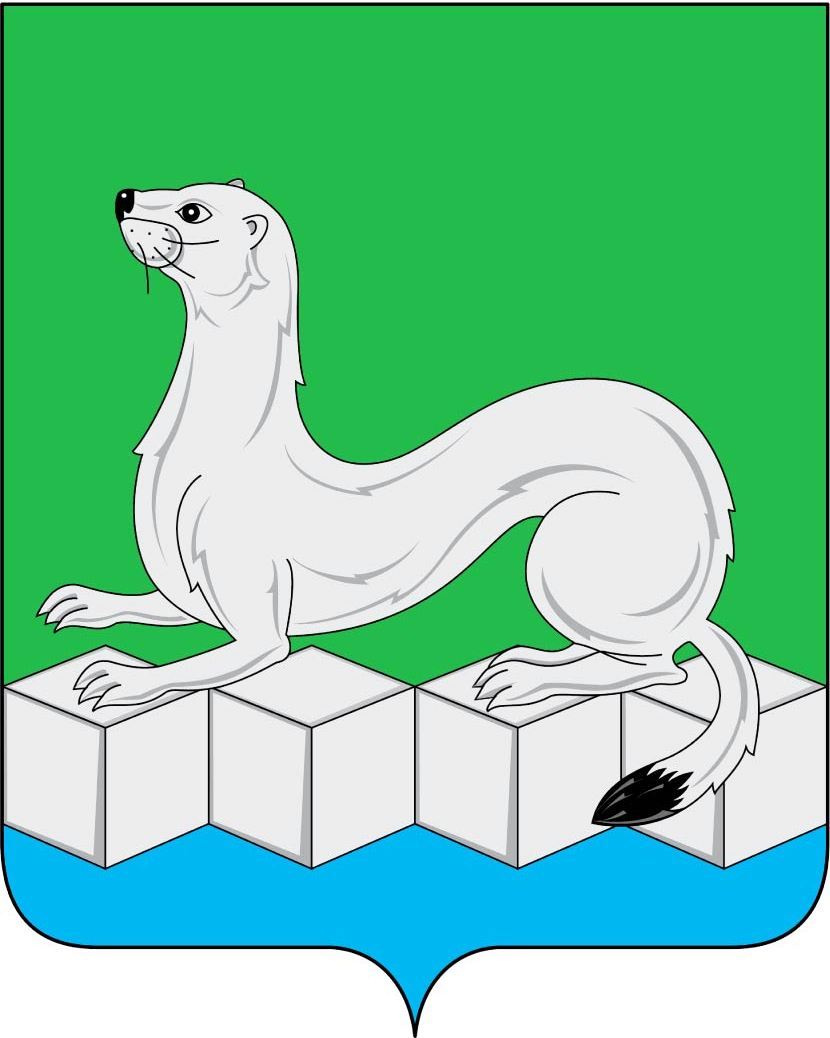 Контрольно – счетная палатаУсольского муниципального района Иркутской области665479, Российская Федерация, Иркутская область, Усольский муниципальный район, Белореченское муниципальное образование, рп.Белореченский, здание 100тел./факс (839543) 3-60-86. Е-mail: kspus21@mail.ruОКПО 75182332, ОГРН 1213800025361, ИНН 3801154463 КПП 380101001Наименование показателяРешение Думы от 29.12.2022г. №12 Решение Думы от 28.09.2023г. №39Проект решения ДумыОтклонение   гр. 4-гр. 312345Доходы в том числе:19872,6724891,3824908,1816,80Налоговые и неналоговые доходы8049,778338,018354,8216,81Безвозмездные поступления11822,9016553,3716553,36-0,01Расходы 19872,6727332,7727349,5716,80Дефицит бюджета 0,00-2441,39-2441,39х%-29,2829,22хФункциональная статьяР3ПРРешение Думы от 28.09.2023г. №39Проект решения ДумыРазница (гр. 5- гр. 4)Функциональная статьяР3ПРРешение Думы от 28.09.2023г. №39Проект решения ДумыРазница (гр. 5- гр. 4)123456Общегосударственные вопросы010010151,4010449,56298,16Функционирование высшего должностного лица субъекта Российской Федерации и муниципального образования01021596,141762,39166,25Функционирование Правительства Российской Федерации, высших исполнительных органов государственной власти субъектов Российской Федерации, местных администраций01048504,568636,47131,91Резервный фонд011150,0050,000,00Другие общегосударственные вопросы01130,700,700,00Национальная оборона0200434,20434,200,00Мобилизационная и вневойсковая подготовка0203434,20434,200,00Национальная безопасность и правоохранительная деятельность030057,0057,000,00Защита населения и территории от чрезвычайных ситуаций природного и техногенного характера, пожарная безопасность031057,0057,000,00Национальная экономика04003571,403550,06-21,34Дорожное хозяйство (дорожные фонды)04092874,292891,0916,80Другие вопросы в области национальной экономики0412697,11658,97-38,14Жилищно – коммунальное хозяйство05004181,983901,69-280,29Жилищное хозяйство050113,343,34-10,00Коммунальное хозяйство05021686,221663,09-23,13Благоустройство05032482,422235,26-247,16Образование0700129,5095,41-34,09Профессиональная подготовка, переподготовка и повышение квалификации070545,0016,28-28,72Молодежная политика070784,5079,13-5,37Культура, кинематография08006447,866522,2174,35Культура08016447,866522,2174,35Социальная политика1000418,96412,56-6,40Пенсионное обеспечение1001365,71365,710,00Другие вопросы в области социальной политике100653,2546,85-6,40Физическая культура и спорт1100481,31467,72-13,59Другие вопросы в области физической культуры и спорта1105481,31467,72-13,59Средства массовой информации12000,700,700,00Другие вопросы в области средств массовой информации12040,700,700,00Межбюджетные трансферты общего характера бюджетам бюджетной системы Российской Федерации14001458,461458,460,00Прочие межбюджетные трансферты общего характера14031458,461458,460,00ИТОГО27332,7727349,5716,80№ п/пНаименование программы (МП), подпрограммы (ПП)Решение Думы от 28.09.2023г. №39Проект решенияРазницаТемп роста/ снижения1234561МП «Устойчивое развитие экономической базы Сосновского сельского поселения Усольского муниципального района Иркутской области» на период 2021-2025 годы, в том числе подпрограммы 12256,9712516,99260,02102,121.1.ПП «Обеспечение деятельности органов местного самоуправления»10100,7010398,86298,16102,951.2.ПП «Повышение эффективности бюджетных расходов»2145,572117,43-28,1498,691.3.ПП «Поддержка и развитие малого и среднего предпринимательства»10,000,00-10,000,001.4.ПП "Периодическая печать и издательство"0,700,700,00100,002МП «Безопасность на территории Сосновского сельского поселения Усольского муниципального района Иркутской области» на период 2021-2025 годы, в том числе подпрограммы136,40113,28-23,1283,052.1.ПП «Обеспечение комплексных мер противодействия чрезвычайным ситуациям природного и техногенного характера» 50,0050,000,00100,002.2.ПП «Национальная безопасность и правоохранительная деятельность»86,4063,28-23,1273,243МП «Развитие муниципального хозяйства на территории Сосновского сельского поселения Усольского муниципального района Иркутской области» на период 2021-2025 годы, в том числе подпрограммы5968,375704,88-263,4995,593.1.ПП «Содержание и ремонт дорог» 2874,292891,0916,80100,583.2.ПП «Ремонт, модернизация и содержание жилищно-коммунального хозяйства»1699,561666,43-33,1398,053.3.ПП «Благоустройство территории»1394,521147,36-247,1682,284МП «Социальная политика Сосновского сельского поселения Усольского муниципального района Иркутской области» на период 2021-2025 годы, в том числе подпрограммы7448,237491,6243,39100,584.1.ПП «Повышение эффективности бюджетных расходов»15,6010,00-5,6064,104.2.ПП «Молодое поколение Сосновского МО»84,5079,13-5,3793,644.3.ПП «Культура Сосновского МО»6447,866522,2174,35101,154.4.ПП «Поддержка и развитие ветеранского движения и незащищённых слоев населения»418,96412,56-6,4098,474.5.ПП «Развитие физической культуры и спорта на территории Сосновского МО»481,31467,72-13,5997,185МП «Формирование современной городской среды» на период 2018-2024 годы1087,901087,900,00100,00ИтогоИтого26897,8726914,6716,80100,06ИтогоИтого26897,8726914,6716,80100,06